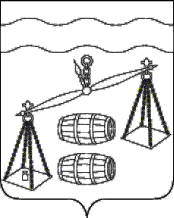 Администрация  сельского поселения"Село Татаринцы"Сухиничский район Калужская областьПОСТАНОВЛЕНИЕ   от 13.03.2024года			                               		№ 6         	В соответствии с постановлением администрации сельского поселения «Село Татаринцы» от 11.08.2020 № 28 «Об утверждении Порядка принятия решения о разработке муниципальных программ сельского поселения «Село Татаринцы», их формирования, реализации и проведения оценки эффективности реализации», руководствуясь Уставом сельского поселения «Село Татаринцы», администрация СП «Село Татаринцы»ПОСТАНОВЛЯЕТ:Внести в постановление администрации сельского поселения «Село Татаринцы» от 19.08.2019 №22 "Об утверждении муниципальной программы  СП «Село Татаринцы» «Благоустройство на территории сельского поселения «Село Татаринцы» на 2020-2026 годы" (далее - постановление) следующие изменения: 	1.1. В паспорте программы Объемы и источники финансирования Программы строку " в 2024 году - 1320 тыс.рублей" заменить на "в 2024 году - 1068,8 тыс.руб."; строку " в 2025 году - 1280 тыс.рублей" заменить на "в 2025 году - 879,8 тыс.руб."; строку " в 2026 году - 1350 тыс.рублей" заменить на "в 2026 году - 2192,3 тыс.руб.". 	1.2. В таблице раздела 5 Программы "Объемы финансирования" 2024, 2025, 2026 изложить в новой редакции согласно приложению №1 к настоящему постановлению.2. Настоящее постановление распространяется на правоотношения, возникшие с 01.01.2024 года.3. Контроль за исполнением настоящего постановления оставляю за собой.    Глава  администрации сельского    поселения «Село Татаринцы»                                               Т. А. Козырева  Приложение №1к постановлению № 6от 13.03.2024г.О внесении изменений в постановление администрации СП «Село Татаринцы» от 19.08.2019 №22 "Об утверждении муниципальной программы сельского поселения «Село Татаринцы» «Благоустройство на территории сельского поселения «Село Татаринцы» на 2020-2026 годы» №п/пНаименование МероприятиймуниципальнойпрограммыНаименование главного распорядителя средств бюджета МРОбъемы финансирования (тыс. руб.)Объемы финансирования (тыс. руб.)Объемы финансирования (тыс. руб.)Объемы финансирования (тыс. руб.)Объемы финансирования (тыс. руб.)Объемы финансирования (тыс. руб.)Объемы финансирования (тыс. руб.)Объемы финансирования (тыс. руб.)Объемы финансирования (тыс. руб.)№п/пНаименование МероприятиймуниципальнойпрограммыНаименование главного распорядителя средств бюджета МРИсточникифинансированияВсего2020202120222023202420252026  1         2        3     4    5  6   7   8   9  10  1112 1. Ремонт уличного освещения ,ремонт  и приобретение светильников, оплата за уличное освещения   Администрация СП «Село Татаринцы Бюджет СП660,780,0 90,0 80,0122,496,196,196,12. Прочее благоустройствоАдминистрацииСП «Село Татаринцы»МБТБюджет  СП1351,368530,070,0430,0711,4685109,9003. Приобретение ,текущее содержание и обслуживание средств малой механизацииАдминистрацииСП «Село Татаринцы»Бюджет  СПМБТ 236,54360,045,0060,04346,525004 Ремонт детской игровой площадкиАдминистрацииСП «Село ТатаринцыБюджет  СП30,010,0 10.010,000005Выплата зар. платы с начислениями работнику по благоустройствуАдминистрацииСП «Село ТатаринцыБюджет  СП4731,6300,0510,0700,0875,4837,8783,7724,76Установка новых элементов внешнего благоустройства(скамейки, урны   и т.д.)АдминистрацииСП «Село ТатаринцыБюджет  СП40,020,0 020,000007Ремонт и строительство  колодцевАдминистрацииСП «Село ТатаринцыБюджет  СП140,0 90,0 050,0 00 008Участие в реализации государственной программы Калужской области "Комплексное развитие сельских территорий"АдминистрацииСП «Село ТатаринцыБюджет  СПМБТ303,826519,218167,461520,205303,826519,218ВСЕГО   по ПРОГРАММЕ:ИТОГО:10800,315901412,6662216,0442440,71068,8879,82192,3